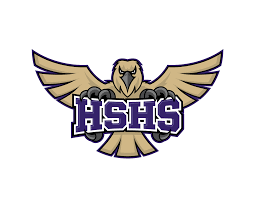 Welcome Parents and Coaches to the new online athletic registration for Holly Springs High School.  The system that we will be using is called Dragon Fly.  Both Parents and Coaches will need to sign up either on the app (you will need to download the app) or on a desktop/laptop.Click HERE for sign up instructions.Parents need to sign up in order to do the following:Add their child(ren) to their accountConnect to Holly Springs High SchoolComplete online paperwork to participate in sports at Holly Springs High SchoolCoaches need to sign up in order to do the following:See the students that have signed up for your teamSee the physical date for each studentComplete the annual online Concussion Statement formPARENTS:If you have already signed up, added your child(ren), and connected to Holly Springs High School please go ahead and complete the online information.Pay attention to the information below.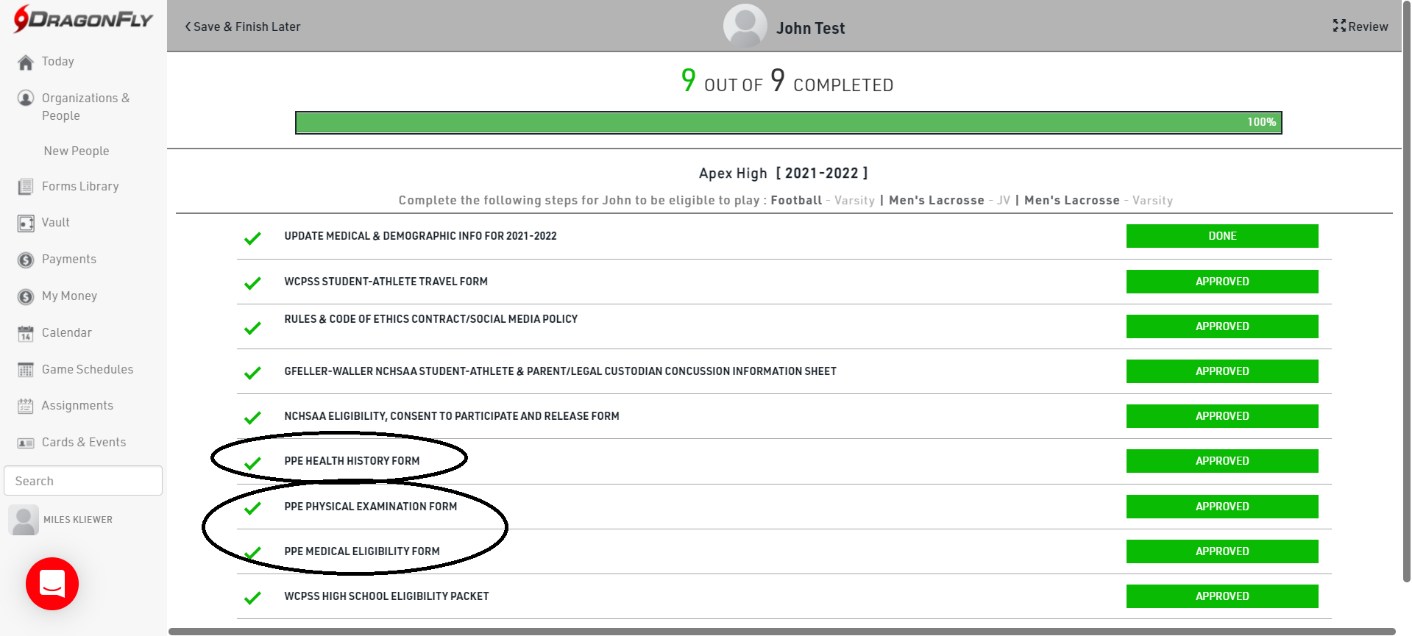 Coaches: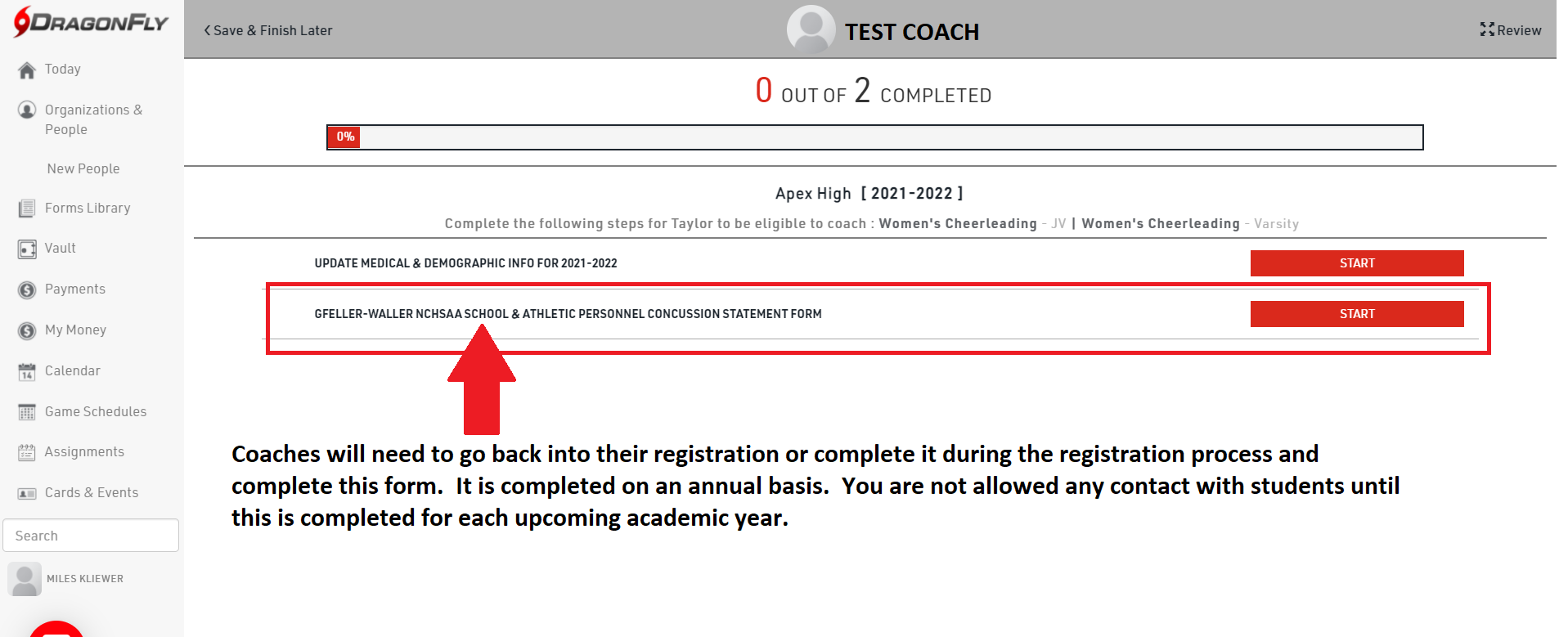 ALL:If you want more instruction in these processes, please check out the following links.PARENTS click HERE.COACHES click HERE.Parents, here are the documents that you will need for the registration process.Health History form- This form can be filled out online.  If you do complete it online, you will need to print it out to take to your physical exam appointment for the Dr to review.  If you complete a hard copy, you will need to upload it into the registration.Physical Exam form and Medical Eligibility form- These forms will need to be printed out and taken to the Dr for completion.  Upon completion, you will need to upload them into the registration.